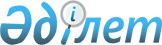 Қазақстан Республикасы Министрлер Кабинетiнiң 1995 жылғы 1 тамыздағы N 1055 қаулысына толықтыру енгiзу туралы
					
			Күшін жойған
			
			
		
					Қазақстан Республикасы Үкiметiнiң Қаулысы 1996 жылғы 6 маусым N 715. Күші жойылды - Қазақстан Республикасы Үкіметінің 2002 жылғы 11 шілдедегі N 761 қаулысымен. Бұл өзгеріс 2002 жылғы 1 қаңтардан бастап күшіне енеді. ~P020761

      Қазақстан Республикасының Үкiметi Қаулы Етедi: 

      "Заңды тұлғалардан табыс салығын ұстаудан босатылатын халықаралық ұйымдардың тiзбесiн бекiту туралы" Қазақстан Республикасы Министрлер Кабинетiнiң 1995 жылғы 1 тамыздағы N 1055 P951055_ қаулысына (Қазақстан Республикасының ПҮАЖ-ы, 1995 ж., N 27, 316-бап) мынадай толықтыру енгiзiлсiн:     аталған қаулымен бекiтiлген заңды тұлғалардан табыс салығынұстаудан босатылатын халықаралық ұйымдардың тiзбесi мынадаймазмұндағы жолмен толықтырылсын:     "47. Халықаралық Аралды құтқару қорының қоғамдық қоры".     Қазақстан Республикасы       Премьер-Министрiнiң         орынбасары 
					© 2012. Қазақстан Республикасы Әділет министрлігінің «Қазақстан Республикасының Заңнама және құқықтық ақпарат институты» ШЖҚ РМК
				